ОТДЕЛ ОБРАЗОВАНИЯ АДМИНИСТРАЦИИ ВАДИНСКОГО РАЙОНАП Р И К А З29.04.2021 г.                                                                                         № 59-1О проведении месячника профориентации для учащихся 5-11 классов общеобразовательных учреждений Вадинского района               В соответствии с планом работы отдела  образования  администрации Вадинского района  на 2020/2021 учебный год, с целью создания единого профориентационного пространства в районе, оказания профориентационной поддержки обучающимся в процессе выбора профиля обучения и сферы будущей профессиональной деятельности,ПРИКАЗЫВАЮ: Провести с 5 апреля  февраля по 30 апреля  2021 года месячник профориентации в образовательных организациях Вадинского района. Утвердить план проведения месячника профориентации (приложение). Руководителям образовательных организаций : назначить ответственных за проведение месячника по профориентации;информацию о проведении месячника профориентации представить в отдел образования  не позднее  5 мая  2021 года. Контроль  исполнения настоящего приказа возложить на главного специалиста отдела образования Маслову Татьяну АлександровнуНачальник отдела образования                           Г.В.Семисчастнова                      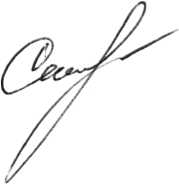  С приказом ознакомлены:                                            Т.А.Маслова                                                                                        Г.Н. Бураева                                                                                        С.А.Беспалов                                 Планповедения месячника профориентации№МероприятиеСрокиОтветственные1Оформление стендов «Куда пойти учиться?»6.04.21.Руководители ОУ2Размещение на школьных сайтах информации о проведении мероприятий в рамках месячника по профориентацииВ течение месяцаРуководители ОУ3Посещение дней открытых дверей высших и среднеспециальных учебных заведенийапрельНачальники РОО Руководители ОУ4Анкетирование учащихся 8, 9, 10 классов на предмет выявления их профессиональной предрасположенности1 декада апреляРуководители ОУ,специалист ЦЗ населения (по согласованию)5Классные часы:«В мире профессий» для 1-11 классов,«Моя будущая профессия» для 9-11 классыВ течение месяцаРуководители ОУ6Конкурс сочинений «Я выбираю свое будущее», «Карьера и профессия»В течение месяцаРуководители ОУ7Встречи с сотрудниками ЦЗНВ течение месяцаПо графику ЦЗНРуководители ОУ8Круглый стол «Дороги, которые мы выбираем» 8-11 классыВ течение месяцаРуководители ОУ9Посещение организаций и предприятий-ИП «Неретина» (молококомбинат «Алёнушка»)-ООО «Хлеб»-ООО «Луговое» (носочно-чулочное производство»-ИП «Извозчиков  (пилорама)-ИП «Григорян» (станция техобслуживания»-ООО «Колос» (сельскохозяйственное производство)-ФГУП «Почта России»-Отделение полиции-Библиотека-МФЦ-Участковая больница-Детский сад-Редакция газеты «Вадинские вести»-Швейный цех-ИП «Постникова» (маникюрный салон»-Парикмахерская-Торговые сети «Магнит», «Пятёрочка»-Районный суд-ПрокуратураВ течение месяцаРуководители ОУ